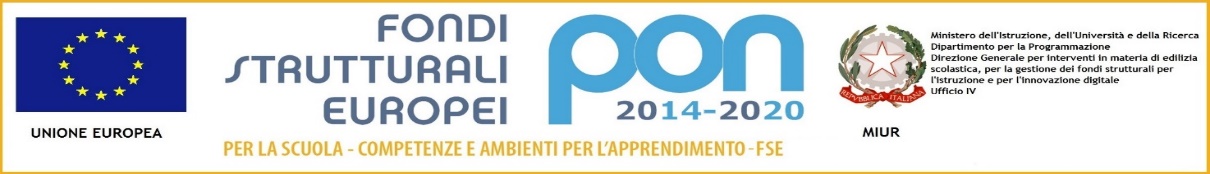 STUDENTE MAGGIORENNE 								 Titolo del Progetto: _________________________________________________ACQUISIZIONE CONSENSO AL TRATTAMENTO DEI DATI PERSONALICONSENSO PER STUDENTE MAGGIORENNEIl/la sottoscritto/a ___________________________________________ nato/a a ______________________il ________________, residente in via ____________________ città_____________________ prov. _____frequentante la classe __________  del Liceo classico Jacopo Stellini di Udine,DICHIARA DI AVER PRESO VISIONE DELL’INFORMATIVA SULLA PROTEZIONE DEI DATIsopra riportata ai sensi degli articoli 13 e 14 del Regolamento UE 2016/679 e dell’articolo 13 del D. Lgs. 196/2003, e, dichiarando di essere maggiorenne, autorizza la raccolta e il trattamento dei dati per l’accesso alle attività formative del progetto autorizzato dall’Autorità di Gestione nell’ambito del “PON per la scuola. Competenze e ambienti per l’apprendimento 2014-2020”.Data _____/_____/_____ Si allega copia/e del/i documento/i di identità in corso di validità.								      	Firma dello studente                                						__________________________________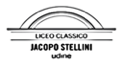 Piazza I Maggio, 26 - 33100 UDINE - telefono 0432504577 - codice fiscale: 80023240304e-mail: udpc010005@istruzione.it  - Indirizzo Internet: www.stelliniudine.edu.it - PEC: udpc010005@pec.istruzione.it